	 						Приложение 21							к Положению о наградах							администрации города Снежное 							(глава VI пункт 6.28)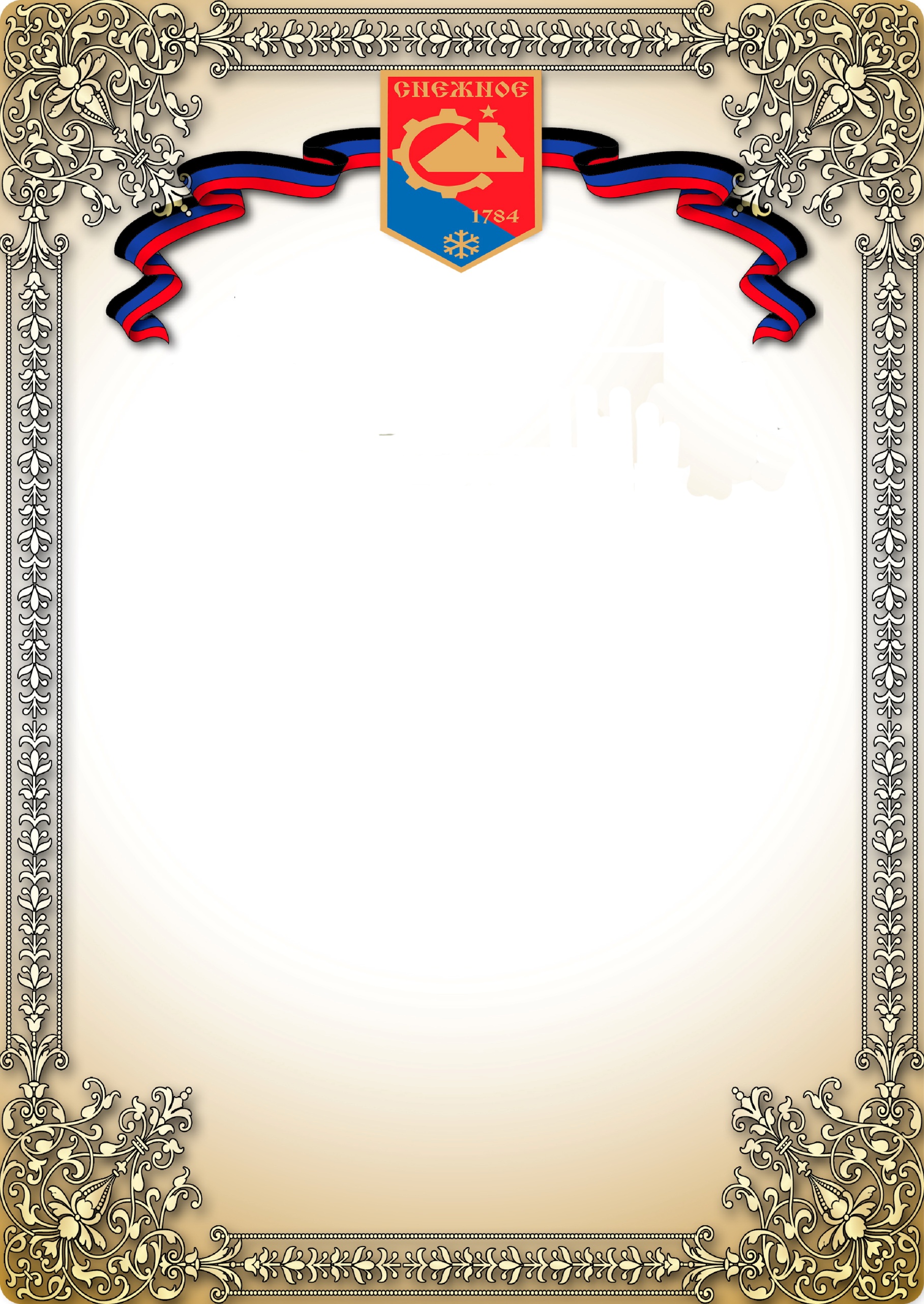 ДОНЕЦКАЯ  НАРОДНАЯ РЕСПУБЛИКА   БЛАГОДАРНОСТЬГЛАВЫ АДМИНИСТРАЦИИ ГОРОДА СНЕЖНОЕНАГРАЖДАЕТСЯ                  _________________________ 			_______________                   (должность руководителя)                                                      (инициалы, фамилия)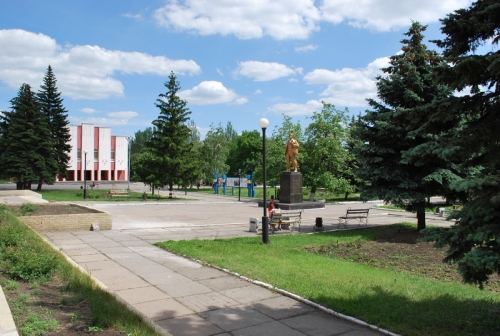 г.Снежное - ______                       (год)